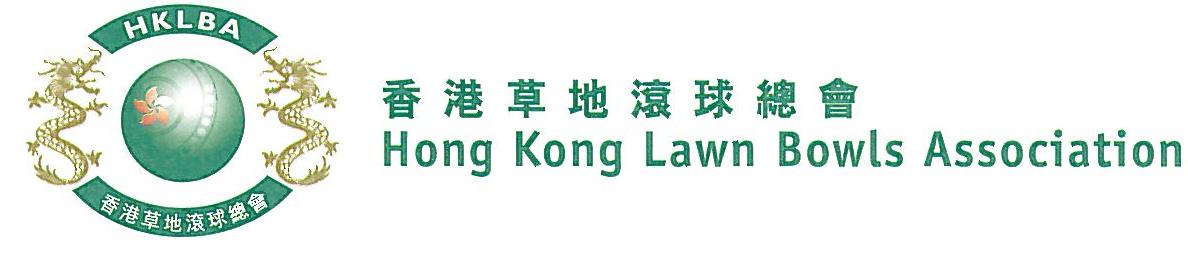 National Fours Championship 2019A Bowler of the Year EventEntries FormThe National Fours Championship 2019 is scheduled to commence on Sunday, 19th May 2019. Matches in the men’s section will normally be scheduled for the morning session, and women’s section for the afternoon session. The Finals will be held at the 2019 National Championship Finals Day - Summer. Format: Two bowls per player, 18 ends. Tentative dates: 19th, 26th May, 2nd; 9th, 16th and 23rd June. Other Sundays may be used. National Championship Finals Day on 1st July, 2019. Re-scheduling of the Quarter-finals, Semi-finals and Finals by competitors’ mutual agreement is not permitted.Entries deadline is Monday, 29th April 2019. Entries fee is $400 per team. Prizes will be awarded to the winner, second and joint thirds.Women’s EntriesMen’s EntriesEnter player name in one of the following formats only. Allow one space between initials with no dots required. Capitalize the first letter of each name.Club convenors are requested to email the duly completed entries form in MS Word doc format to competition@hklba.org before the deadline.Club : _____________  Convenor's Signature: ______________	Date : _______________Ref.LeadSecondThirdSkipContact Tel. No.Home Green(Outdoor)12345678Ref.LeadSecondThirdSkipContact Tel. No.Home Green(Outdoor)12345678Example:Bonnie  YanBonnie W Y ChanBonnie ChanW Y Chan